Name   Qiuying Wang Mobile phone15639902261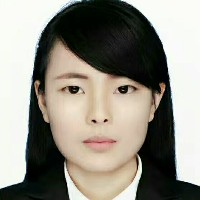 CountryChina Work experience 1 yearCity Zhengzhou E-mail151  15193170728@163.comEducation Background & Work Experience2017.06 – present: Henan Taifeng Group Co., Ltd., intermediate researcher in drug development; 2014.09 -  2017.06: Tianjin University of Traditional Chinese Medicine, Pharmacy;2010.09 - 2014.06: Gansu University of Traditional Chinese Medicine, pharmaceutical preparations;English standard:   College English level 6;Relevant experience:                  Once published a pharmacy article in "Scientific Reports", in spare time engaged in English translation.Major areas:       medicine, pharmacy, finance, energy and environment;As a native Chinese speaker, I could provide the best language service.Education Background & Work Experience2017.06 – present: Henan Taifeng Group Co., Ltd., intermediate researcher in drug development; 2014.09 -  2017.06: Tianjin University of Traditional Chinese Medicine, Pharmacy;2010.09 - 2014.06: Gansu University of Traditional Chinese Medicine, pharmaceutical preparations;English standard:   College English level 6;Relevant experience:                  Once published a pharmacy article in "Scientific Reports", in spare time engaged in English translation.Major areas:       medicine, pharmacy, finance, energy and environment;As a native Chinese speaker, I could provide the best language service.Education Background & Work Experience2017.06 – present: Henan Taifeng Group Co., Ltd., intermediate researcher in drug development; 2014.09 -  2017.06: Tianjin University of Traditional Chinese Medicine, Pharmacy;2010.09 - 2014.06: Gansu University of Traditional Chinese Medicine, pharmaceutical preparations;English standard:   College English level 6;Relevant experience:                  Once published a pharmacy article in "Scientific Reports", in spare time engaged in English translation.Major areas:       medicine, pharmacy, finance, energy and environment;As a native Chinese speaker, I could provide the best language service.Education Background & Work Experience2017.06 – present: Henan Taifeng Group Co., Ltd., intermediate researcher in drug development; 2014.09 -  2017.06: Tianjin University of Traditional Chinese Medicine, Pharmacy;2010.09 - 2014.06: Gansu University of Traditional Chinese Medicine, pharmaceutical preparations;English standard:   College English level 6;Relevant experience:                  Once published a pharmacy article in "Scientific Reports", in spare time engaged in English translation.Major areas:       medicine, pharmacy, finance, energy and environment;As a native Chinese speaker, I could provide the best language service.Education Background & Work Experience2017.06 – present: Henan Taifeng Group Co., Ltd., intermediate researcher in drug development; 2014.09 -  2017.06: Tianjin University of Traditional Chinese Medicine, Pharmacy;2010.09 - 2014.06: Gansu University of Traditional Chinese Medicine, pharmaceutical preparations;English standard:   College English level 6;Relevant experience:                  Once published a pharmacy article in "Scientific Reports", in spare time engaged in English translation.Major areas:       medicine, pharmacy, finance, energy and environment;As a native Chinese speaker, I could provide the best language service.